302 North Raguet 
Lufkin, Texas 75904 936-634-5753	   1-800-445-8562Texas Drug Offender Education Program 
(DOEP)-English OnlyJanuary 2024 to December 2024 SchedulePlease find the enclosed January to December 2024 schedule for the Texas Drug Offender Education Program (DOEP) classes for your region. This schedule is for the full year of 2024.  We will continue to offer online and in-person classes on a first come first serve basis. The following is a list of important information for the participants to know when needing to take the In-Person DOEP class:Important Information:The fee is $95.00 (cashier check or money order only).Each participant needs to provide their cause number, county of conviction, name of            Probation Officer. and Driver's License number at time of class.Participants will need to attend all five scheduled days of class in consecutive order to successfully complete the program.DOEP classes will be held on Monday, Tuesday, Wednesday, Thursday, and Friday nights {please check schedule closely}.~ For information about the online DOEP classes ~`To take the online class, please call 1800 445-8562 or 936 634-5753 at least one week prior to the first day of the class to register and receive instructions and requirements for the online class. Class sizes are limited, please do not delay in calling. Payments must be received two days before the first day of the online class.  Alcohol & Drug Awareness Council of Deep East Texas 
302 North Raguet 
Lufkin, Texas 759041-800-445-8562   936 634-5753 
Texas Drug Offender Education Program 
(DOEP)- English OnlyJanuary 2024 to December 2024 ScheduleJanuary 2024February 2024March 2024April 2024May 2024June 2024July 2024September 2024October 2024November 2024December 2024To take the online class, please call 1800 445-8562 or 936 634-5753 at least one week prior to the first day of the class to register and receive instructions and requirements for the online class. Class sizes are limited, please do not delay in calling. Payments must be received two days before the first day of the online class.  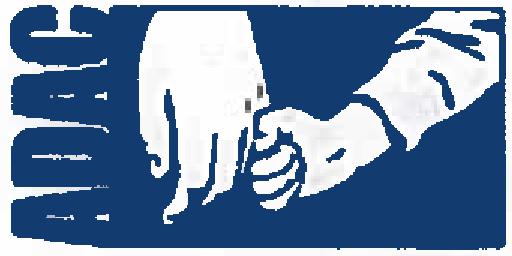 Alcohol & Drug Awareness Councilof Deep East TexasCountyLocationCityNacogdochesPrevention Resource Center/Alcohol & DrugAwareness Council (ADAC) 
1407 North University Drive, Ste. B-2 
Nacogdoches, Texas 75961NacogdochesAngelinaAlcohol & Drug Abuse Council of DET 
304 N. RaguetLufkin, Texas 75902LufkinPolkAngelina College's Polk County Center Room 107 
1015 US 59 Loop North 
Livingston, Texas 77351LivingstonShelby Adult Probation Department 108 Austin StreetCenter, Texas 75935Center InstructorDateTimeLocationShelly Tole-BarnesJanuary (8,9,10,11,12)6:00 PM — 9:00 PMONLINE CLASSTo sign up for this online class, please call 1800 445-8562 or 936 634-5753Chris LoganJanuary (22,23,24,25,26)6:00 PM — 9:00 PM LufkinInstructorDateTimeLocationChris LoganFebruary (26, 27, 28, 29, March 1)6:00 PM — 9:00 PM NacogdochesInstructorDateTimeLocationShelly Tole-BarnesMarch (18,19,20,21,22)6:00 PM - 9:00 PM LivingstonInstructorDateTimeLocationChris Logan April (1, 2, 3, 4, 5)6:00 PM — 9:00 PM LufkinInstructorDateTimeLocationShelly Tole-BarnesMay (6,7,8,9,10)6:00 PM - 9:00 PMONLINE CLASSTo sign up for this online class, please call 1800 445-8562 or 936 634-5753Chris LoganMay (13,14,15,16,17)6:00 PM - 9:00 PM NacogdochesInstructorDateTimeLocationChris Logan  June (10,11,12,13,14)6:00 PM - 9:00 PM LufkinChris Logan June (24, 25, 26, 27, 28)6;00 PM - 9:00 PM Center InstructorDateTimeLocationShelly Tole-BarnesJuly (22,23,24,25,26)6:00 PM — 9:00 PM ONLINE CLASSTo sign up for this online class, please call 1800 445-8562 or 936 634-5753InstructorDateTimeLocationShelly Tole-BarnesSeptember (16,17,18,19,20)6:00 PM — 9:00 PM NacogdochesInstructorDateTimeLocationShelly Tole-BarnesOctober (7,8,9,10,11)6:00 PM — 9:00 PMONLINE CLASSTo sign up for this online class, please call 1800 445-8562 or 936 634-5753InstructorDateTimeLocationShelly Tole-BarnesNovember (11,12,13,14,15)6:00 PM — 9:00 PM NacogdochesInstructorDateTimeLocationShelly Tole-BarnesDecember (9,10,11,12,13)6:00 PM — 9:00 PM Lufkin